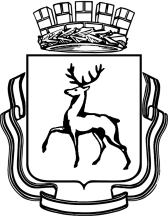 ДЕПАРТАМЕНТ ОБРАЗОВАНИЯАДМИНИСТРАЦИИ ГОРОДА НИЖНЕГО НОВГОРОДАМУНИЦИПАЛЬНОЕ АВТОНОМНОЕ ОБРАЗОВАТЕЛЬНОЕУЧРЕЖДЕНИЕ СРЕДНЯЯ ОБЩЕОБРАЗОВАТЕЛЬНАЯ  ШКОЛАС УГЛУБЛЕННЫМ ИЗУЧЕНИЕМ ОТДЕЛЬНЫХ ПРЕДМЕТОВ № 118   ПРИКАЗ 23.12.2012	                                                                                                      № 371/1О внесении изменений в основную образовательную программуначального общего образования         Во исполнение поручения Президента РФ от 26 августа 2009 г. №Пр-2009 в части введения с 2012 г. во всех субъектах РФ комплексного учебного курса «Основы религиозных культур и светской этики» и распоряжения Правительства РФ от 28.01.2012 №84-р, в соответствии с приказом Министерства образования и науки РФ от 18.12.2012 г. №1060 «О внесении изменений в федеральный государственный образовательный стандарт начального общего образования, утвержденный приказом Министерства образования и науки РФ от 6 октября 2009 г. №373», в соответствии с приказом Министерства образования Нижегородской области от 24.04.2012 г. №167 « О введении комплексного учебного курса ОРКСЭ в образовательных учреждениях Нижегородской области»ПРИКАЗЫВАЮ:Внести изменения в основную образовательную программу начального общего образования на 2011-2015 гг.:В п. 2.2. «Программы отдельных учебных предметов, курсов и курсов внеурочной деятельности» II раздела слова «Основы духовно-нравственной культуры народов России» заменить словами «Основы религиозных культур и светской этики»;В п.3.1. «Учебный план начального общего образования» III раздела слова «Основы духовно-нравственной культуры народов России» заменить словами «Основы религиозных культур и светской этики» .Рассмотреть изменения на общешкольной конференции.Контроль за исполнением данного приказа возлагаю на заместителя директора Зеленову Е.А.Директор  							Н.Н.Жукова                                        					С приказом ознакомлены:        				Е.А.Зеленова                                